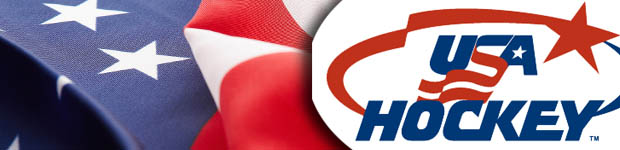 COACH’S CHECK LISTCoach’s Name:  ______________________    CEP #:  _________Registered as a COACH.Coach’s CURRENT CLINIC LEVEL: ________________Coach needs the following CLINIC:Level 1Level 2Level 3Level 45 Credit HoursCoach needs the following AGE-SPECIFIC MODELS:8U10U/12U13+SAFESPORT CERTIFICATION (every year):CompletedNeeds to completeRenewal CourseComplete CourseBACKGROUND CHECK (every two years)